Załącznik nr 10 do RegulaminuNaboru Wniosków o dofinansowaniez Rządowego Programu Odbudowy Zabytków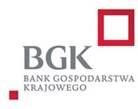 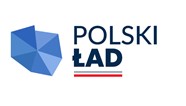 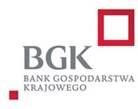 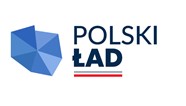 ________________________________ 	Nazwa i adres Beneficjenta  					     OŚWIADCZENIE BENEFICJENTA DO PROMESYZ RZĄDOWEGO PROGRAMU ODBUDOWY ZABYTKÓWPROMESA NR _______________________________________Inwestycja: __________________________________________________ (nazwa inwestycji), zwana dalej „Inwestycją”.W związku z udzieleniem przez Bank Gospodarstwa Krajowego (BGK) w dniu ______________________ Promesy z Programu, Beneficjent _________________________________________________________ (nazwa Beneficjenta), niniejszym oświadcza, że1.        zawarł umowę/umowy na realizację Inwestycji: w dniu___________ z _______________________________________(nazwa Wykonawcy),w dniu___________ z _______________________________________(nazwa Wykonawcy),w dniu ___________z _______________________________________(nazwa Wykonawcy).terminy realizacji Inwestycji:data zakończenia Inwestycji _______________________,wydzielone etapy realizacji Inwestycji:etap 1 do dnia ___________________, etap 2 do dnia ___________________, etap 3 do dnia ___________________, lista Wykonawców i łączne Wynagrodzenie należne Wykonawcy/Wykonawcom Inwestycji:Wykonawca 1: _____________________________, wynagrodzenie zgodnie z Umową _________ złotych (słownie: _____________________________ złotych),Wykonawca 2: _____________________________, wynagrodzenie zgodnie z Umową _________ złotych (słownie: _____________________________ złotych),Wykonawca 3: _________________________________, wynagrodzenie zgodnie z Umową _________ złotych (słownie: _____________________________ złotych),wypłaty środków z Promesy planowane są w następujących kwotach i terminach:kwota ____________ PLN (słownie: _______________ PLN), __________ (data wypłaty),kwota ____________ PLN (słownie: _______________ PLN), __________ (data wypłaty),kwota ____________ PLN (słownie: _______________ PLN), __________ (data wypłaty).Beneficjent oświadcza, że wszystkie dane i informacje zawarte w Oświadczeniu są prawdziwe 
i rzetelne. Dokument został sporządzony w formie elektronicznej i podpisany Podpisami kwalifikowanymi.